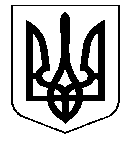 УКРАЇНАНОСІВСЬКА  МІСЬКА  РАДАНОСІВСЬКОГО  РАЙОНУ ЧЕРНІГІВСЬКОЇ  ОБЛАСТІВИКОНАВЧИЙ  КОМІТЕТР І Ш Е Н Н Я 10 липня  2018 року	м. Носівка	№ 210Про затвердження звіту про оцінку майна(вул. Центральна, 4,  м. Носівка)	Відповідно до статті 29 Закону України «Про місцеве самоврядування в Україні», Закону України «Про оренду державного та комунального майна», ст.12 Закону України «Про оцінку майна, майнових прав та професійну оціночну діяльність в Україні», з метою ефективного використання майна комунальної власності,  виконавчий комітет міської ради  вирішив:        1. Погодити затвердження звіту про оцінку  майна: нежитлових приміщень (гаражі) площею 313,4 кв.м., що знаходяться за адресою                           Чернігівська обл., м. Носівка, вул. Центральна, 4,  в сумі 122414 грн.(сто двадцять дві тисячі чотириста чотирнадцять грн. 00 коп. без урахування ПДВ), для цілей оренди.(додається)2.  Подати проект рішення  з даного питання на розгляд постійних комісій та сесії міської ради.         3. Контроль за виконанням даного рішення покласти на заступника міського голови з питань житлово-комунального господарства Сичова О.В.  Міський голова                                                                       В.М. Ігнатченко        Рішення підготувала:Головний спеціаліст з питань комунальноївласності відділу житлово-комунальногогосподарства та благоустрою                                                         Л.М. Борис            